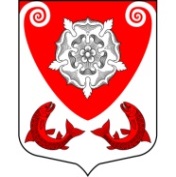 МЕСТНАЯ  АДМИНИСТРАЦИЯМО РОПШИНСКОЕ СЕЛЬСКОЕ ПОСЕЛЕНИЕМО ЛОМОНОСОВСКОГО  МУНИЦИПАЛЬНОГО РАЙОНАЛЕНИНГРАДСКОЙ ОБЛАСТИП О С Т А Н О В Л Е Н И Еот 29.06.2022 № 18О внесении изменений в муниципальную программу«Комплексное благоустройство территории Ропшинскогосельского поселения на 2021-2023 годы»	В соответствии с постановлением местной администрации Ропшинского сельского поселения №477 от 23.10.2014 г. «Об утверждении порядка разработки, реализации и оценки эффективности муниципальных программ МО Ропшинское сельское поселение МО Ломоносовского муниципального района Ленинградской области», в целях разработки проекта решения «О бюджете муниципального образования Ропшинское сельское поселение муниципального образования Ломоносовского муниципального района Ленинградской области на 2022 год и на плановый период 2023 и 2024 годов», местная администрация Ропшинского сельского поселения ПОСТАНОВЛЯЕТ:	1. Внести следующие изменения в муниципальную программу «Комплексное благоустройство территории Ропшинского сельского поселения на 2021-2023 годы» (далее - муниципальная программа), утвержденную постановлением местной администрации Ропшинского сельского поселения № 301 от 30.09.2020 года:	1.1. паспорт муниципальной программы изложить в новой редакции согласно приложению №1;	1.2. планируемые результаты муниципальной программы изложить в новой редакции согласно приложению №2;	1.3. перечень и финансирование мероприятий муниципальной программы изложить в новой редакции согласно приложению №3.	2. Финансирование расходов, связанных с реализацией муниципальной программы, производить в пределах средств, предусмотренных на эти цели в бюджете местной администрации Ропшинского сельского поселения.	3. Признать утратившим силу постановление местной администрации Ропшинского сельского поселения № 473 от 13.09.2019г. «О внесении  изменений в муниципальную программу «Комплексное благоустройство территории Ропшинского сельского поселения на 2018-2020 годы».	4. Настоящее постановление вступает в силу с момента подписания, подлежит официальному опубликованию (обнародованию) на официальном сайте Ропшинского сельского поселения по адресу: www.официальнаяропша.рф	5. Контроль за исполнением настоящего постановления возложить на ведущего специалиста местной администрации муниципального образования Зализко Г.Ю.Глава местной администрацииМО Ропшинское сельского поселения				А.В. СтожукНикрус О.Ю. _______________Зализко Г.Ю. _______________Алексеев Д.В. _______________Темина Н.И. _______________                                                                                                                                                                    Приложение №1к постановлению местной администрацииРопшинского сельского поселенияот________________№________________  Паспорт муниципальной программы                                                                                                                                                                                                                                                                     Приложение №2к постановлению местной администрации                 Ропшинского сельского поселенияот________________№________________Планируемые результаты муниципальной программы«Комплексное благоустройство территории Ропшинского сельского поселения на 2021-2023 годы»                                                                                                                                                                    Приложение №3к постановлению местной администрацииРопшинского сельского поселенияот________________№________________Перечень и финансирование мероприятий муниципальной программы«Комплексное благоустройство территории Ропшинского сельского поселения на 2021-2023 годы»Наименование муниципальной программыКомплексное благоустройство территории Ропшинского сельского поселения на 2021-2023 годыКомплексное благоустройство территории Ропшинского сельского поселения на 2021-2023 годыКомплексное благоустройство территории Ропшинского сельского поселения на 2021-2023 годыКомплексное благоустройство территории Ропшинского сельского поселения на 2021-2023 годыЦели муниципальной программыПовышение комфортности условий проживания жителей Ропшинского сельского поселенияПовышение комфортности условий проживания жителей Ропшинского сельского поселенияПовышение комфортности условий проживания жителей Ропшинского сельского поселенияПовышение комфортности условий проживания жителей Ропшинского сельского поселенияЗадачи муниципальной программы1. развитие и содержание сети уличного освещения;2. озеленение;3. мероприятия по обустройству, ремонту и содержанию внешних объектов инфраструктуры благоустройства;4. мероприятия по санитарной очистке территории поселения;5. содержание мест захоронения;6. мероприятия по борьбе с борщевиком Сосновского1. развитие и содержание сети уличного освещения;2. озеленение;3. мероприятия по обустройству, ремонту и содержанию внешних объектов инфраструктуры благоустройства;4. мероприятия по санитарной очистке территории поселения;5. содержание мест захоронения;6. мероприятия по борьбе с борщевиком Сосновского1. развитие и содержание сети уличного освещения;2. озеленение;3. мероприятия по обустройству, ремонту и содержанию внешних объектов инфраструктуры благоустройства;4. мероприятия по санитарной очистке территории поселения;5. содержание мест захоронения;6. мероприятия по борьбе с борщевиком Сосновского1. развитие и содержание сети уличного освещения;2. озеленение;3. мероприятия по обустройству, ремонту и содержанию внешних объектов инфраструктуры благоустройства;4. мероприятия по санитарной очистке территории поселения;5. содержание мест захоронения;6. мероприятия по борьбе с борщевиком СосновскогоКуратор муниципальной программыЗаместитель главы местной администрации Ропшинского сельского поселенияЗаместитель главы местной администрации Ропшинского сельского поселенияЗаместитель главы местной администрации Ропшинского сельского поселенияЗаместитель главы местной администрации Ропшинского сельского поселенияМуниципальный заказчик муниципальной программыМестная администрация МО Ропшинское сельское поселение МО Ломоносовского муниципального района Ленинградской областиМестная администрация МО Ропшинское сельское поселение МО Ломоносовского муниципального района Ленинградской областиМестная администрация МО Ропшинское сельское поселение МО Ломоносовского муниципального района Ленинградской областиМестная администрация МО Ропшинское сельское поселение МО Ломоносовского муниципального района Ленинградской областиОтветственный исполнитель муниципальной программыВедущий специалист местной администрации Ропшинского сельского поселения – Зализко Г.Ю. Ведущий специалист местной администрации Ропшинского сельского поселения – Зализко Г.Ю. Ведущий специалист местной администрации Ропшинского сельского поселения – Зализко Г.Ю. Ведущий специалист местной администрации Ропшинского сельского поселения – Зализко Г.Ю. Сроки реализации муниципальной программы2021-2023 годы2021-2023 годы2021-2023 годы2021-2023 годыЦелевые индикаторы и показатели муниципальной программы- создание условий для работы и отдыха жителей поселения;- улучшение состояния территорий сельского поселения;- улучшение экологической обстановки и создание среды, комфортной для проживания жителей поселения;- совершенствование эстетического состояния территории;- создание зелёных зон для отдыха граждан;- предотвращение сокращения зелёных насаждений;- благоустроенность населенных пунктов поселения- создание условий для работы и отдыха жителей поселения;- улучшение состояния территорий сельского поселения;- улучшение экологической обстановки и создание среды, комфортной для проживания жителей поселения;- совершенствование эстетического состояния территории;- создание зелёных зон для отдыха граждан;- предотвращение сокращения зелёных насаждений;- благоустроенность населенных пунктов поселения- создание условий для работы и отдыха жителей поселения;- улучшение состояния территорий сельского поселения;- улучшение экологической обстановки и создание среды, комфортной для проживания жителей поселения;- совершенствование эстетического состояния территории;- создание зелёных зон для отдыха граждан;- предотвращение сокращения зелёных насаждений;- благоустроенность населенных пунктов поселения- создание условий для работы и отдыха жителей поселения;- улучшение состояния территорий сельского поселения;- улучшение экологической обстановки и создание среды, комфортной для проживания жителей поселения;- совершенствование эстетического состояния территории;- создание зелёных зон для отдыха граждан;- предотвращение сокращения зелёных насаждений;- благоустроенность населенных пунктов поселенияИсточники финансирования муниципальной программы, в том числе по годам:Расходы (тыс. руб.)Расходы (тыс. руб.)Расходы (тыс. руб.)Расходы (тыс. руб.)Источники финансирования муниципальной программы, в том числе по годам:ВСЕГО2021 год2022 год2023 годИсточники финансирования муниципальной программы, в том числе по годам:17 374,9744 377,5748 701,24 296,2Средства бюджета Ропшинского сельского  поселения13 227,7744 190,6744 740,94 296,2Другие источники4 147,2186,93 960,300,00№
п/пЗадачи, направленные на достижение целиПланируемый объем финансирования на решение данной задачи (тыс. руб.)Планируемый объем финансирования на решение данной задачи (тыс. руб.)Количественные и/или качественные целевые показатели, характеризующие достижение целей и решение задачЕдиница измеренияБазовое значение показателя (на начало реализации программы)Планируемое значение показателя по годам реализацииПланируемое значение показателя по годам реализацииПланируемое значение показателя по годам реализации№
п/пЗадачи, направленные на достижение целиБюджет Ропшинского сельского поселенияДругие источникиКоличественные и/или качественные целевые показатели, характеризующие достижение целей и решение задачЕдиница измеренияБазовое значение показателя (на начало реализации программы)202120222023123456789101Развитие и содержание сети уличного освещения7 400,000,00Количество потреблённой электроэнергии уличного освещениякВт0145 000150 000160 0002Озеленение1 050,000,00Площадь окашиваемой территориикв.м25 000,0025 000,0025 000,0025 000,003Мероприятия по санитарной очистке территории поселения2 223,33 960,30Площадь убираемой территориикв.м14 400,0014 900,0014 900,0014 900,004Мероприятия по борьбе с борщевиком Сосновского30,426186,9Площадь очагов поражения химическим способомга15,421,421,421,4Всего:Всего:186,9№ п/пМероприятия по реализации программыИсточник финансированияСрок исполнения мероприятияВсего 
(тыс. руб.)Объем финансирования по годам
(тыс. руб.)Объем финансирования по годам
(тыс. руб.)Объем финансирования по годам
(тыс. руб.)Ответственный за выполнение мероприятия программы№ п/пМероприятия по реализации программыИсточник финансированияСрок исполнения мероприятияВсего 
(тыс. руб.)202120222023Ответственный за выполнение мероприятия программы123456789Программа
"Комплексное благоустройство территории Ропшинского сельского поселения на 2021-2023 годы"Итого:2021-202317 374,9740004 377,5740008701,2000004 296,200000Г.Ю. ЗализкоПрограмма
"Комплексное благоустройство территории Ропшинского сельского поселения на 2021-2023 годы"Средства федерального бюджетаГ.Ю. ЗализкоПрограмма
"Комплексное благоустройство территории Ропшинского сельского поселения на 2021-2023 годы"Средства бюджета Ленинградской области4147,200000186,9000003960,3000000,000000Г.Ю. ЗализкоПрограмма
"Комплексное благоустройство территории Ропшинского сельского поселения на 2021-2023 годы"Внебюджетные источникиГ.Ю. ЗализкоПрограмма
"Комплексное благоустройство территории Ропшинского сельского поселения на 2021-2023 годы"Средства бюджета Ломоносовского районаГ.Ю. ЗализкоПрограмма
"Комплексное благоустройство территории Ропшинского сельского поселения на 2021-2023 годы"Средства бюджета Ропшинского сельского поселения13 227,7740004 190,6740004 740,9000004 296,200000Г.Ю. Зализко1Задача №1
Развитие и содержание сети уличного освещенияИтого:2021-20238 750,0000002 850,0000002 850,0000003 050,000000Д.В. Алексеев 1Задача №1
Развитие и содержание сети уличного освещенияСредства федерального бюджета0,000000Д.В. Алексеев 1Задача №1
Развитие и содержание сети уличного освещенияСредства бюджета Ленинградской области0,0000000,0000000,0000000,000000Д.В. Алексеев 1Задача №1
Развитие и содержание сети уличного освещенияВнебюджетные источники0,000000Д.В. Алексеев 1Задача №1
Развитие и содержание сети уличного освещенияСредства бюджета Ломоносовского района0,000000Д.В. Алексеев 1Задача №1
Развитие и содержание сети уличного освещенияСредства бюджета Ропшинского сельского поселения8 750,0000002 850,0000002 850,0000003 050,000000Д.В. Алексеев 1.1Оплата электроэнергии уличного освещенияИтого:2021-20237 400,0000002 400,0000002 400,0000002 600,000000
Д.В. Алексеев1.1Оплата электроэнергии уличного освещенияСредства федерального бюджета0,000000
Д.В. Алексеев1.1Оплата электроэнергии уличного освещенияСредства бюджета Ленинградской области0,000000
Д.В. Алексеев1.1Оплата электроэнергии уличного освещенияВнебюджетные источники0,000000
Д.В. Алексеев1.1Оплата электроэнергии уличного освещенияСредства бюджета Ломоносовского района0,000000
Д.В. Алексеев1.1Оплата электроэнергии уличного освещенияСредства бюджета Ропшинского сельского поселения7 400,0000002 400,0000002 400,0000002 600,000000
Д.В. Алексеев1.2Эксплуатация (ремонт) уличного освещенияИтого:2021-20231 200,000000400,000000400,000000400,000000Д.В. Алексеев1.2Эксплуатация (ремонт) уличного освещенияСредства федерального бюджета0,000000Д.В. Алексеев1.2Эксплуатация (ремонт) уличного освещенияСредства бюджета Ленинградской области0,000000Д.В. Алексеев1.2Эксплуатация (ремонт) уличного освещенияВнебюджетные источники0,000000Д.В. Алексеев1.2Эксплуатация (ремонт) уличного освещенияСредства бюджета Ломоносовского района0,000000Д.В. Алексеев1.2Эксплуатация (ремонт) уличного освещенияСредства бюджета Ропшинского сельского поселения1 200,000000400,000000400,000000400,000000Д.В. Алексеев1.3Разработка смет и строительный контрольИтого:2021-2023150,00000050,00000050,00000050,000000Д.В. Алексеев1.3Разработка смет и строительный контрольСредства федерального бюджета0,000000Д.В. Алексеев1.3Разработка смет и строительный контрольСредства бюджета Ленинградской области0,000000Д.В. Алексеев1.3Разработка смет и строительный контрольВнебюджетные источники0,000000Д.В. Алексеев1.3Разработка смет и строительный контрольСредства бюджета Ломоносовского района0,000000Д.В. Алексеев1.3Разработка смет и строительный контрольСредства бюджета Ропшинского сельского поселения150,00000050,00000050,00000050,000000Д.В. Алексеев2Задача №2
ОзеленениеИтого:2021-20231 050,000000350,000000350,000000350,0000002Задача №2
ОзеленениеСредства федерального бюджета0,0000002Задача №2
ОзеленениеСредства бюджета Ленинградской области0,0000002Задача №2
ОзеленениеВнебюджетные источники0,0000002Задача №2
ОзеленениеСредства бюджета Ломоносовского района0,0000002Задача №2
ОзеленениеСредства бюджета Ропшинского сельского поселения1 050,000000350,000000350,000000350,0000002.1Покос травы зон общественного пользованияИтого:2021-2023675,000000225,000000225,000000225,000000Г.Ю. Зализко2.1Покос травы зон общественного пользованияСредства федерального бюджета0,000000Г.Ю. Зализко2.1Покос травы зон общественного пользованияСредства бюджета Ленинградской области0,000000Г.Ю. Зализко2.1Покос травы зон общественного пользованияВнебюджетные источники0,000000Г.Ю. Зализко2.1Покос травы зон общественного пользованияСредства бюджета Ломоносовского района0,000000Г.Ю. Зализко2.1Покос травы зон общественного пользованияСредства бюджета Ропшинского сельского поселения675,000000225,000000225,000000225,000000Г.Ю. Зализко2.2Спил и кронирование деревьев и кустарниковИтого:2021-2023375,000000125,000000125,000000125,000000Г.Ю. Зализко2.2Спил и кронирование деревьев и кустарниковСредства федерального бюджета0,000000Г.Ю. Зализко2.2Спил и кронирование деревьев и кустарниковСредства бюджета Ленинградской области0,000000Г.Ю. Зализко2.2Спил и кронирование деревьев и кустарниковВнебюджетные источники0,000000Г.Ю. Зализко2.2Спил и кронирование деревьев и кустарниковСредства бюджета Ломоносовского района0,000000Г.Ю. Зализко2.2Спил и кронирование деревьев и кустарниковСредства бюджета Ропшинского сельского поселения375,000000125,000000125,000000125,000000Г.Ю. Зализко3Задача №3
Мероприятия по обустройству, ремонту и содержанию внешних объектов инфраструктуры благоустройстваИтого:2021-2023600,000000200,000000200,000000200,0000003Задача №3
Мероприятия по обустройству, ремонту и содержанию внешних объектов инфраструктуры благоустройстваСредства федерального бюджета0,0000003Задача №3
Мероприятия по обустройству, ремонту и содержанию внешних объектов инфраструктуры благоустройстваСредства бюджета Ленинградской области0,0000000,0000000,0000000,0000003Задача №3
Мероприятия по обустройству, ремонту и содержанию внешних объектов инфраструктуры благоустройстваВнебюджетные источники0,0000003Задача №3
Мероприятия по обустройству, ремонту и содержанию внешних объектов инфраструктуры благоустройстваСредства бюджета Ломоносовского района0,0000003Задача №3
Мероприятия по обустройству, ремонту и содержанию внешних объектов инфраструктуры благоустройстваСредства бюджета Ропшинского сельского поселения600,000000200,000000200,000000200,0000003.1Ремонт детского игрового оборудования и других объектов инфраструктуры благоустройстваИтого:2021-2023600,000000200,000000200,000000200,000000Г.Ю. Зализко3.1Ремонт детского игрового оборудования и других объектов инфраструктуры благоустройстваСредства федерального бюджета0,000000Г.Ю. Зализко3.1Ремонт детского игрового оборудования и других объектов инфраструктуры благоустройстваСредства бюджета Ленинградской области0,000000Г.Ю. Зализко3.1Ремонт детского игрового оборудования и других объектов инфраструктуры благоустройстваВнебюджетные источники0,000000Г.Ю. Зализко3.1Ремонт детского игрового оборудования и других объектов инфраструктуры благоустройстваСредства бюджета Ломоносовского района0,000000Г.Ю. Зализко3.1Ремонт детского игрового оборудования и других объектов инфраструктуры благоустройстваСредства бюджета Ропшинского сельского поселения600,000000200,000000200,000000200,000000Г.Ю. Зализко4Задача №4
Мероприятия по санитарной очистке территории поселенияИтого:2021-20232 152,648000760,248000696,200000696,2000004Задача №4
Мероприятия по санитарной очистке территории поселенияСредства федерального бюджета0,0000004Задача №4
Мероприятия по санитарной очистке территории поселенияСредства бюджета Ленинградской области0,0000000,0000000,0000000,0000004Задача №4
Мероприятия по санитарной очистке территории поселенияВнебюджетные источники0,0000004Задача №4
Мероприятия по санитарной очистке территории поселенияСредства бюджета Ломоносовского района0,0000004Задача №4
Мероприятия по санитарной очистке территории поселенияСредства бюджета Ропшинского сельского поселения2 152,648000760,248000696,200000696,2000004.1Выполнение работ по сбору мусораИтого:2021-20231 578,600000526,200000526,200000526,200000Г.Ю. Зализко4.1Выполнение работ по сбору мусораСредства федерального бюджета0,000000Г.Ю. Зализко4.1Выполнение работ по сбору мусораСредства бюджета Ленинградской области0,000000Г.Ю. Зализко4.1Выполнение работ по сбору мусораВнебюджетные источники0,000000Г.Ю. Зализко4.1Выполнение работ по сбору мусораСредства бюджета Ломоносовского района0,000000Г.Ю. Зализко4.1Выполнение работ по сбору мусораСредства бюджета Ропшинского сельского поселения1 578,600000526,200000526,200000526,200000Г.Ю. Зализко4.2Вывоз мусора с несанкционированных свалокИтого:2021-2023207,04800087,04800060,00000060,000000Г.Ю. Зализко4.2Вывоз мусора с несанкционированных свалокСредства федерального бюджета0,000000Г.Ю. Зализко4.2Вывоз мусора с несанкционированных свалокСредства бюджета Ленинградской области0,000000Г.Ю. Зализко4.2Вывоз мусора с несанкционированных свалокВнебюджетные источники0,000000Г.Ю. Зализко4.2Вывоз мусора с несанкционированных свалокСредства бюджета Ломоносовского района0,000000Г.Ю. Зализко4.2Вывоз мусора с несанкционированных свалокСредства бюджета Ропшинского сельского поселения207,04800087,04800060,00000060,000000Г.Ю. Зализко4.3Разработка схемы санитарной очистки территорииИтого:2021-202347,00000047,0000000,0000000,000000Г.Ю. Зализко4.3Разработка схемы санитарной очистки территорииСредства федерального бюджета0,000000Г.Ю. Зализко4.3Разработка схемы санитарной очистки территорииСредства бюджета Ленинградской области0,000000Г.Ю. Зализко4.3Разработка схемы санитарной очистки территорииВнебюджетные источники0,000000Г.Ю. Зализко4.3Разработка схемы санитарной очистки территорииСредства бюджета Ломоносовского района0,000000Г.Ю. Зализко4.3Разработка схемы санитарной очистки территорииСредства бюджета Ропшинского сельского поселения47,00000047,0000000,0000000,000000Г.Ю. Зализко4.4Обеспечение инвентарем и расходными материалами для сбора мусораИтого:2021-2023170,00000050,00000060,00000060,000000Д.В. Алексеев4.4Обеспечение инвентарем и расходными материалами для сбора мусораСредства федерального бюджета0,000000Д.В. Алексеев4.4Обеспечение инвентарем и расходными материалами для сбора мусораСредства бюджета Ленинградской области0,000000Д.В. Алексеев4.4Обеспечение инвентарем и расходными материалами для сбора мусораВнебюджетные источники0,000000Д.В. Алексеев4.4Обеспечение инвентарем и расходными материалами для сбора мусораСредства бюджета Ломоносовского района0,000000Д.В. Алексеев4.4Обеспечение инвентарем и расходными материалами для сбора мусораСредства бюджета Ропшинского сельского поселения170,00000050,00000060,00000060,000000Д.В. Алексеев4.5Акарицидные мероприятияИтого:2021-2023150,00000050,00000050,00000050,000000Д.В. Алексеев4.5Акарицидные мероприятияСредства федерального бюджета0,000000Д.В. Алексеев4.5Акарицидные мероприятияСредства бюджета Ленинградской области0,000000Д.В. Алексеев4.5Акарицидные мероприятияВнебюджетные источники0,000000Д.В. Алексеев4.5Акарицидные мероприятияСредства бюджета Ломоносовского района0,000000Д.В. Алексеев4.5Акарицидные мероприятияСредства бюджета Ропшинского сельского поселения150,00000050,00000050,00000050,000000Д.В. Алексеев4.6Мероприятия по созданию мест (площадок) накопления твердых коммунальных отходовИтого:2021-20234605,0000000,00000004605,0000000,000000                         Г.Ю. Зализко4.6Мероприятия по созданию мест (площадок) накопления твердых коммунальных отходовСредства федерального бюджета0,0000000                         Г.Ю. Зализко4.6Мероприятия по созданию мест (площадок) накопления твердых коммунальных отходовСредства бюджета Ленинградской области3960,3000000,0000003960,3000000,000000                         Г.Ю. Зализко4.6Мероприятия по созданию мест (площадок) накопления твердых коммунальных отходовВнебюджетные источники0,000000                         Г.Ю. Зализко4.6Мероприятия по созданию мест (площадок) накопления твердых коммунальных отходовСредства бюджета Ломоносовского района0,000000                         Г.Ю. Зализко4.6Мероприятия по созданию мест (площадок) накопления твердых коммунальных отходовСредства бюджета Ропшинского сельского поселения644,7000000,000000644,7000000,000000                         Г.Ю. Зализко5Задача №5
Мероприятия по борьбе с борщевиком СосновскогоИтого:2021-2023217,326000217,3260000,0000000,000000                    Д.В. Алексеев5Задача №5
Мероприятия по борьбе с борщевиком СосновскогоСредства федерального бюджета0,000000                    Д.В. Алексеев5Задача №5
Мероприятия по борьбе с борщевиком СосновскогоСредства бюджета Ленинградской области186,900000186,900000                    Д.В. Алексеев5Задача №5
Мероприятия по борьбе с борщевиком СосновскогоВнебюджетные источники0,000000                    Д.В. Алексеев5Задача №5
Мероприятия по борьбе с борщевиком СосновскогоСредства бюджета Ломоносовского района0,000000                    Д.В. Алексеев5Задача №5
Мероприятия по борьбе с борщевиком СосновскогоСредства бюджета Ропшинского сельского поселения30,42600030,426000                    Д.В. Алексеев5.1Борьба с борщевиком СосновскогоИтого:2021-2023217,326000217,3260000,0000000,000000Д.В. Алексеев5.1Борьба с борщевиком СосновскогоСредства федерального бюджета0,000000Д.В. Алексеев5.1Борьба с борщевиком СосновскогоСредства бюджета Ленинградской области186,900000186,900000Д.В. Алексеев5.1Борьба с борщевиком СосновскогоВнебюджетные источники0,000000Д.В. Алексеев5.1Борьба с борщевиком СосновскогоСредства бюджета Ломоносовского района0,000000Д.В. Алексеев5.1Борьба с борщевиком СосновскогоСредства бюджета Ропшинского сельского поселения30,42600030,4260000,0000000,000000Д.В. Алексеев